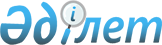 О районном бюджете Алтынсаринского района на 2021-2023 годы
					
			С истёкшим сроком
			
			
		
					Решение маслихата Алтынсаринского района Костанайской области от 28 декабря 2020 года № 340. Зарегистрировано Департаментом юстиции Костанайской области 30 декабря 2020 года № 9682. Прекращено действие в связи с истечением срока
      В соответствии с пунктом 2 статьи 75 Бюджетного кодекса Республики Казахстан от 4 декабря 2008 года подпунктом 1) пункта 1 статьи 6 Закона Республики Казахстан от 23 января 2001 года "О местном государственном управлении и самоуправлении в республике Казахстан" Алтынсаринский районный маслихат РЕШИЛ:
      1. Утвердить районный бюджет Алтынсаринского района на 2021-2023 годы согласно приложениям 1, 2 и 3 соответственно, в том числе на 2021 год в следующих объемах:
      1) доходы – 2456304,7 тысяч тенге, в том числе по:
      налоговым поступлениям – 799494,0 тысячи тенге;
      неналоговым поступлениям – 5436,0 тысяч тенге;
      поступления от продажи основного капитала – 3700,0 тысяч тенге;
      поступлениям трансфертов – 1647674,7 тысяч тенге;
      2) затраты – 2510348,4 тысячи тенге;
      3) чистое бюджетное кредитование – 68318,1 тысяча тенге, в том числе:
      бюджетные кредиты – 100637,1 тысяча тенге;
      погашение бюджетных кредитов – 32319,0 тысяч тенге;
      4) сальдо по операциям с финансовыми активами – 9340,8 тысяч тенге, в том числе:
      приобретение финансовых активов – 9340,8 тысяч тенге;
      5) дефицит (профицит) бюджета – -131702,6 тысяч тенге;
      6) финансирование дефицита (использование профицита) бюджета – 131702,6 тысяч тенге.
      Сноска. Пункт 1 - в редакции решения маслихата Алтынсаринского района Костанайской области от 24.11.2021 № 49 (вводится в действие с 01.01.2021).


      2. Учесть, что в районном бюджете на 2021 год предусмотрены объемы бюджетных субвенций, передаваемых из областного бюджета в районный бюджет в сумме 1491873,0 тысячи тенге.
      3. Учесть, что в районном бюджете на 2021 год предусмотрены целевые текущие трансферты из нижестоящего бюджета на компенсацию потерь вышестоящего бюджета в связи с изменением законодательства в сумме 1487313 тысяч тенге.
      4. Установить объемы бюджетных субвенций, передаваемых из районного бюджета бюджетам сельских округов и сел:
      1) бюджетных субвенций, передаваемых из районного бюджета бюджетам сельских округов и сел на 2021 год в сумме 122690,0 тысяч тенге, в том числе:
      Убаганский сельский округ – 18294,0 тысячи тенге;
      сельский округ имени Мариям Хәкімжановой – 19051,0 тысяч тенге;
      Большечураковский сельский округ – 19922,0 тысяч тенге;
      Димитровский сельский округ – 8368,0 тысяч тенге;
      сельский округ имени Омара Шипина– 12510,0 тысяч тенге;
      сельский округ имени Ильяса Омарова – 11162,0 тысячи тенге;
      село Новоалексеевка – 10439,0 тысяч тенге;
      село Красный Кордон – 12749,0 тысяч тенге;
      село Свердловка – 10195,0 тысяч тенге;
      2) бюджетных субвенций, передаваемых из районного бюджета бюджетам сельских округов и сел на 2022 год в сумме 122690,0 тысяч тенге, в том числе:
      Убаганский сельский округ – 18294,0 тысячи тенге;
      сельский округ имени Мариям Хәкімжановой – 19051,0 тысяч тенге;
      Большечураковский сельский округ – 19922,0 тысяч тенге;
      Димитровский сельский округ – 8368,0 тысяч тенге;
      сельский округ имени Омара Шипина– 12510,0 тысяч тенге;
      сельский округ имени Ильяса Омарова – 11162,0 тысячи тенге;
      село Новоалексеевка – 10439,0 тысяч тенге;
      село Красный Кордон – 12749,0 тысяч тенге;
      село Свердловка – 10195,0 тысяч тенге;
      3) бюджетных субвенций, передаваемых из районного бюджета бюджетам сельских округов и сел на 2023 год в сумме 122690,0 тысяч тенге, в том числе:
      Убаганский сельский округ – 18294,0 тысячи тенге;
      сельский округ имени Мариям Хәкімжановой – 19051,0 тысяч тенге;
      Большечураковский сельский округ – 19922,0 тысяч тенге;
      Димитровский сельский округ – 8368,0 тысяч тенге;
      сельский округ имени Омара Шипина – 12510,0 тысяч тенге;
      сельский округ имени Ильяса Омарова – 11162,0 тысячи тенге;
      село Новоалексеевка – 10439,0 тысяч тенге;
      село Красный Кордон – 12749,0 тысяч тенге;
      село Свердловка – 10195,0 тысяч тенге.
      5. Утвердить резерв местного исполнительного органа Алтынсаринского района на 2021 год в сумме 3000,0 тысяч тенге.
      6. Настоящее решение вводится в действие с 1 января 2021 года. Бюджет Алтынсаринского района на 2021 год
      Сноска. Приложение 1 - в редакции решения маслихата Алтынсаринского района Костанайской области от 24.11.2021 № 49 (вводится в действие с 01.01.2021). Бюджет Алтынсаринского района на 2022 год Бюджет Алтынсаринского района на 2023 год
					© 2012. РГП на ПХВ «Институт законодательства и правовой информации Республики Казахстан» Министерства юстиции Республики Казахстан
				
      Председатель сессии 

К. Ңлкин

      Секретарь маслихата 

Б. Есмуханов
Приложение 1
к решению маслихата
от 28 декабря 2020 года
№ 340
Категория
Категория
Категория
Категория
Категория
Сумма (тысяч тенге)
Класс
Класс
Класс
Класс
Сумма (тысяч тенге)
Подкласс
Подкласс
Подкласс
Сумма (тысяч тенге)
Специфика
Специфика
Сумма (тысяч тенге)
Наименование
Сумма (тысяч тенге)
I. ДОХОДЫ
2456304,7
1
Налоговые поступления
799494,0
01
Подоходный налог
462504,0
1
Корпоративный подоходный налог
162018,0
2
Индивидуальный подоходный налог
300486,0
03
Социальный налог
234059,0
1
Социальный налог
234059,0
04
Налоги на собственность
69616,0
1
Hалоги на имущество
69516,0
5
Единый земельный налог
100,0
05
Внутренние налоги на товары, работы и услуги
32059,0
2
Акцизы
937,0
3
Поступления за использование природных и других ресурсов
26700,0
4
Сборы за ведение предпринимательской и профессиональной деятельности
4422,0
08
Обязательные платежи, взимаемые за совершение юридически значимых действий и (или) выдачу документов уполномоченными на то государственными органами или должностными лицами
1256,0
1
Государственная пошлина
1256,0
2
Неналоговые поступления
5436,0
01
Доходы от государственной собственности
788,0
5
Доходы от аренды имущества, находящегося в государственной собственности
788,0
04
Штрафы, пени, санкции, взыскания, налагаемые государственными учреждениями, финансируемыми из государственного бюджета, а также содержащимися и финансируемыми из бюджета (сметы расходов) Национального Банка Республики Казахстан
300,0
1
Штрафы, пени, санкции, взыскания, налагаемые государственными учреждениями, финансируемыми из государственного бюджета, а также содержащимися и финансируемыми из бюджета (сметы расходов) Национального Банка Республики Казахстан, за исключением поступлений от организаций нефтяного сектора и в Фонд компенсации потерпевшим
300,0
06
Прочие неналоговые поступления
4348,0
1
Прочие неналоговые поступления
4348,0
3
Поступления от продажи основного капитала
3700,0
01
Продажа государственного имущества, закрепленного за государственными учреждениями
2500,0
1
Продажа государственного имущества, закрепленного за государственными учреждениями
2500,0
03
Продажа земли и нематериальных активов
1200,0
1
Продажа земли
500,0
2
Продажа нематериальных активов
700,0
4
Поступления трансфертов 
1647674,7
02
Трансферты из вышестоящих органов государственного управления
1647674,7
2
Трансферты из областного бюджета
1647674,7
Функциональная группа
Функциональная группа
Функциональная группа
Функциональная группа
Функциональная группа
Сумма (тысяч тенге)
Функциональная подгруппа
Функциональная подгруппа
Функциональная подгруппа
Функциональная подгруппа
Сумма (тысяч тенге)
Администратор бюджетных программ
Администратор бюджетных программ
Администратор бюджетных программ
Сумма (тысяч тенге)
Программа
Программа
Сумма (тысяч тенге)
Наименование
Сумма (тысяч тенге)
II. ЗАТРАТЫ
2510348,4
01
Государственные услуги общего характера
376093,6
1
Представительные, исполнительные и другие органы, выполняющие общие функции государственного управления
141683,1
112
Аппарат маслихата района (города областного значения)
24093,0
001
Услуги по обеспечению деятельности маслихата района (города областного значения)
24093,0
122
Аппарат акима района (города областного значения)
117590,1
001
Услуги по обеспечению деятельности акима района (города областного значения)
117590,1
2
Финансовая деятельность
677,2
459
Отдел экономики и финансов района (города областного значения)
677,2
003
Проведение оценки имущества в целях налогообложения
542,3
010
Приватизация, управление коммунальным имуществом, постприватизационная деятельность и регулирование споров, связанных с этим
134,9
9
Прочие государственные услуги общего характера
233733,3
458
Отдел жилищно-коммунального хозяйства, пассажирского транспорта и автомобильных дорог района (города областного значения)
11417,0
001
Услуги по реализации государственной политики на местном уровне в области жилищно-коммунального хозяйства, пассажирского транспорта и автомобильных дорог
11417,0
459
Отдел экономики и финансов района (города областного значения)
222316,3
001
Услуги по реализации государственной политики в области формирования и развития экономической политики, государственного планирования, исполнения бюджета и управления коммунальной собственностью района (города областного значения)
44537,5
113
Целевые текущие трансферты нижестоящим бюджетам
177778,8
02
Оборона
2069,4
1
Военные нужды
1149,4
122
Аппарат акима района (города областного значения)
1149,4
005
Мероприятия в рамках исполнения всеобщей воинской обязанности
1149,4
2
Организация работы по чрезвычайным ситуациям
920,0
122
Аппарат акима района (города областного значения)
920,0
006
Предупреждение и ликвидация чрезвычайных ситуаций масштаба района (города областного значения)
920,0
06
Социальная помощь и социальное обеспечение
209168,9
1
Социальное обеспечение
32662,4
451
Отдел занятости и социальных программ района (города областного значения)
32662,4
005
Государственная адресная социальная помощь
32662,4
2
Социальная помощь
143224,5
451
Отдел занятости и социальных программ района (города областного значения)
143224,5
002
Программа занятости
47858,5
007
Социальная помощь отдельным категориям нуждающихся граждан по решениям местных представительных органов
9988,0
010
Материальное обеспечение детей-инвалидов, воспитывающихся и обучающихся на дому
674
014
Оказание социальной помощи нуждающимся гражданам на дому
41906,0
017
Обеспечение нуждающихся инвалидов обязательными гигиеническими средствами и предоставление услуг специалистами жестового языка, индивидуальными помощниками в соответствии с индивидуальной программой реабилитации инвалида
10839,0
023
Обеспечение деятельности центров занятости населения
31959,0
9
Прочие услуги в области социальной помощи и социального обеспечения
33282,0
451
Отдел занятости и социальных программ района (города областного значения)
33282,0
001
Услуги по реализации государственной политики на местном уровне в области обеспечения занятости и реализации социальных программ для населения
29460,0
011
Оплата услуг по зачислению, выплате и доставке пособий и других социальных выплат
486,0
050
Обеспечение прав и улучшение качества жизни инвалидов в Республике Казахстан
3336,0
07
Жилищно-коммунальное хозяйство
19013,1
1
Жилищное хозяйство
17554,6
458
Отдел жилищно-коммунального хозяйства, пассажирского транспорта и автомобильных дорог района (города областного значения)
10804,6
003
Организация сохранения государственного жилищного фонда
10804,6
472
Отдел строительства, архитектуры и градостроительства района (города областного значения)
6750,0
003
Проектирование и (или) строительство, реконструкция жилья коммунального жилищного фонда
4250,0
004
Проектирование, развитие и (или) обустройство инженерно-коммуникационной инфраструктуры
2500,0
2
Коммунальное хозяйство
1458,5
472
Отдел строительства, архитектуры и градостроительства района (города областного значения)
1458,5
058
Развитие системы водоснабжения и водоотведения в сельских населенных пунктах
1458,5
08
Культура, спорт, туризм и информационное пространство
183673,5
1
Деятельность в области культуры
71483,0
478
Отдел внутренней политики, культуры и развития языков района (города областного значения)
71483,0
009
Поддержка культурно-досуговой работы
71483,0
2
Спорт
15689,4
465
Отдел физической культуры и спорта района (города областного значения)
12645,4
001
Услуги по реализации государственной политики на местном уровне в сфере физической культуры и спорта
6021,0
005
Развитие массового спорта и национальных видов спорта 
5802,4
006
Проведение спортивных соревнований на районном (города областного значения) уровне
322,0
007
Подготовка и участие членов сборных команд района (города областного значения) по различным видам спорта на областных спортивных соревнованиях
500,0
472
Отдел строительства, архитектуры и градостроительства района (города областного значения)
3044,0
008
Развитие объектов спорта
3044,0
3
Информационное пространство
70865,1
478
Отдел внутренней политики, культуры и развития языков района (города областного значения)
70865,1
005
Услуги по проведению государственной информационной политики 
5549,1
007
Функционирование районных (городских) библиотек
57982,0
008
Развитие государственного языка и других языков народа Казахстана
7334,0
9
Прочие услуги по организации культуры, спорта, туризма и информационного пространства
25636,0
478
Отдел внутренней политики, культуры и развития языков района (города областного значения)
25636,0
001
Услуги по реализации государственной политики на местном уровне в области внутренней политики, культуры, развития языков и спорта
21235,0
004
Реализация мероприятий в сфере молодежной политики
4401,0
10
Сельское, водное, лесное, рыбное хозяйство, особо охраняемые природные территории, охрана окружающей среды и животного мира, земельные отношения
56198,0
1
Сельское хозяйство
23498,0
462
Отдел сельского хозяйства района (города областного значения)
23498,0
001
Услуги по реализации государственной политики на местном уровне в сфере сельского хозяйства
23498,0
6
Земельные отношения
13455,0
463
Отдел земельных отношений района (города областного значения)
13455,0
001
Услуги по реализации государственной политики в области регулирования земельных отношений на территории района (города областного значения)
13455,0
9
Прочие услуги в области сельского, водного, лесного, рыбного хозяйства, охраны окружающей среды и земельных отношений
19245,0
459
Отдел экономики и финансов района (города областного значения)
19245,0
099
Реализация мер по оказанию социальной поддержки специалистов
19245,0
11
Промышленность, архитектурная, градостроительная и строительная деятельность
19838,0
2
Архитектурная, градостроительная и строительная деятельность
19838,0
472
Отдел строительства, архитектуры и градостроительства района (города областного значения)
19838,0
001
Услуги по реализации государственной политики в области строительства, архитектуры и градостроительства на местном уровне
19838,0
12
Транспорт и коммуникации
1400,0
1
Автомобильный транспорт
1400,0
458
Отдел жилищно-коммунального хозяйства, пассажирского транспорта и автомобильных дорог района (города областного значения)
1400,0
045
Капитальный и средний ремонт автомобильных дорог районного значения и улиц населенных пунктов
1400,0
13
Прочие
10771,9
3
Поддержка предпринимательской деятельности и защита конкуренции
10771,9
469
Отдел предпринимательства района (города областного значения
10771,9
001
Услуги по реализации государственной политики на местном уровне в области развития предпринимательства
10771,9
14
Обслуживание долга
21066,1
1
Обслуживание долга
21066,1
459
Отдел экономики и финансов района (города областного значения)
21066,1
021
Обслуживание долга местных исполнительных органов по выплате вознаграждений и иных платежей по займам из областного бюджета
21066,1
15
Трансферты
1611455,6
1
Трансферты
1611455,6
459
Отдел экономики и финансов района (города областного значения)
1611455,6
006
Возврат неиспользованных (недоиспользованных) целевых трансфертов
11,6
024
Целевые текущие трансферты из нижестоящего бюджета на компенсацию потерь вышестоящего бюджета в связи с изменением законодательства
1487313,0
038
Субвенции
122690,0
039
Целевые текущие трансферты из вышестоящего бюджета на компенсацию потерь нижестоящих бюджетов в связи с изменением законодательства
1441,0
III. Чистое бюджетное кредитование
68318,1
Бюджетные кредиты
100637,1
10
Сельское, водное, лесное, рыбное хозяйство, особо охраняемые природные территории, охрана окружающей среды и животного мира, земельные отношения
100637,1
9
Прочие услуги в области сельского, водного, лесного, рыбного хозяйства, охраны окружающей среды и земельных отношений
100637,1
459
Отдел экономики и финансов района (города областного значения)
100637,1
018
Бюджетные кредиты для реализации мер социальной поддержки специалистов 
100637,1
5
Погашение бюджетных кредитов
32319,0
01
Погашение бюджетных кредитов
32319,0
1
Погашение бюджетных кредитов, выданных из государственного бюджета
32319,0
IV. Сальдо по операциям с финансовыми активами
9340,8
Приобретение финансовых активов
9340,8
13
Прочие
9340,8
09
Прочие
9340,8
458
Отдел жилищно-коммунального хозяйства, пассажирского транспорта и автомобильных дорог района (города областного значения)
9340,8
065
Формирование или увеличение уставного капитала юридических лиц
9340,8
V. Дефицит (профицит) бюджета
-131702,6
VI. Финансирование дефицита (использование профицита) бюджета: 
131702,6
7
Поступления займов
100637,0
01
Внутренние государственные займы
100637,0
2
Договоры займа
100637,0
16
Погашение займов 
32319,0
1
Погашение займов 
32319,0
459
Отдел экономики и финансов района (города областного значения)
32319,0
005
Погашение долга местного исполнительного органа перед вышестоящим бюджетом
32319,0
8
Используемые остатки бюджетных средств
63384,6
01
Остатки бюджетных средств
63384,6
1
Свободные остатки бюджетных средств
63384,6Приложение 2
к решению маслихата
от 28 декабря 2020 года
№ 340
Категория
Категория
Категория
Категория
Категория
Сумма (тысяч тенге)
Класс
Класс
Класс
Класс
Сумма (тысяч тенге)
Подкласс
Подкласс
Подкласс
Сумма (тысяч тенге)
Специфика
Специфика
Сумма (тысяч тенге)
Наименование
Сумма (тысяч тенге)
1
2
3
4
5
6
I. ДОХОДЫ
2924659,0
1
Налоговые поступления
794138,0
01
Подоходный налог
367845,0
2
Индивидуальный подоходный налог
367845,0
03
Социальный налог
322717,0
1
Социальный налог
322717,0
04
Налоги на собственность
68616,0
1
Hалоги на имущество
68616,0
05
Внутренние налоги на товары, работы и услуги
32859,0
2
Акцизы
937,0
3
Поступления за использование природных и других ресурсов
28200,0
4
Сборы за ведение предпринимательской и профессиональной деятельности
3722,0
08
Обязательные платежи, взимаемые за совершение юридически значимых действий и (или) выдачу документов уполномоченными на то государственными органами или должностными лицами
2101,0
1
Государственная пошлина
2101,0
2
Неналоговые поступления
2809,0
01
Доходы от государственной собственности
1073,0
5
Доходы от аренды имущества, находящегося в государственной собственности
1073,0
06
Прочие неналоговые поступления
1736,0
1
Прочие неналоговые поступления
1736,0
4
Поступления трансфертов 
2127712,0
02
Трансферты из вышестоящих органов государственного управления
2127712,0
2
Трансферты из областного бюджета
2127712,0
Функциональная группа
Функциональная группа
Функциональная группа
Функциональная группа
Функциональная группа
Сумма (тысяч тенге)
Функциональная подгруппа
Функциональная подгруппа
Функциональная подгруппа
Функциональная подгруппа
Сумма (тысяч тенге)
Администратор бюджетных программ
Администратор бюджетных программ
Администратор бюджетных программ
Сумма (тысяч тенге)
Программа
Программа
Сумма (тысяч тенге)
Наименование
Сумма (тысяч тенге)
1
2
3
4
5
6
II. ЗАТРАТЫ
2924659,0
01
Государственные услуги общего характера
218754,0
1
Представительные, исполнительные и другие органы, выполняющие общие функции государственного управления
109037,0
112
Аппарат маслихата района (города областного значения)
17113,0
001
Услуги по обеспечению деятельности маслихата района (города областного значения)
17113,0
122
Аппарат акима района (города областного значения)
91924,0
001
Услуги по обеспечению деятельности акима района (города областного значения)
91924,0
2
Финансовая деятельность
4550,0
459
Отдел экономики и финансов района (города областного значения)
4550,0
003
Проведение оценки имущества в целях налогообложения
550,0
010
Приватизация, управление коммунальным имуществом, постприватизационная деятельность и регулирование споров, связанных с этим
4000,0
9
Прочие государственные услуги общего характера
105167,0
458
Отдел жилищно-коммунального хозяйства, пассажирского транспорта и автомобильных дорог района (города областного значения)
8328,0
001
Услуги по реализации государственной политики на местном уровне в области жилищно-коммунального хозяйства, пассажирского транспорта и автомобильных дорог
8328,0
459
Отдел экономики и финансов района (города областного значения)
96839,0
001
Услуги по реализации государственной политики в области формирования и развития экономической политики, государственного планирования, исполнения бюджета и управления коммунальной собственностью района (города областного значения)
28231,0
113
Целевые текущие трансферты нижестоящим бюджетам
68608,0
02
Оборона
3136,0
1
Военные нужды
1890,0
122
Аппарат акима района (города областного значения)
1890,0
005
Мероприятия в рамках исполнения всеобщей воинской обязанности
1890,0
2
Организация работы по чрезвычайным ситуациям
1246,0
122
Аппарат акима района (города областного значения)
1246,0
006
Предупреждение и ликвидация чрезвычайных ситуаций масштаба района (города областного значения)
920,0
007
Мероприятия по профилактике и тушению степных пожаров районного (городского) масштаба, а также пожаров в населенных пунктах, в которых не созданы органы государственной противопожарной службы
326,0
06
Социальная помощь и социальное обеспечение
152817,0
1
Социальное обеспечение
22734,0
451
Отдел занятости и социальных программ района (города областного значения)
22734,0
005
Государственная адресная социальная помощь
22734,0
2
Социальная помощь
106205,0
451
Отдел занятости и социальных программ района (города областного значения)
106205,0
002
Программа занятости
22798,0
006
Оказание жилищной помощи
300,0
007
Социальная помощь отдельным категориям нуждающихся граждан по решениям местных представительных органов
14465,0
010
Материальное обеспечение детей-инвалидов, воспитывающихся и обучающихся на дому
788,0
014
Оказание социальной помощи нуждающимся гражданам на дому
40408,0
017
Обеспечение нуждающихся инвалидов обязательными гигиеническими средствами и предоставление услуг специалистами жестового языка, индивидуальными помощниками в соответствии с индивидуальной программой реабилитации инвалида
5570,0
023
Обеспечение деятельности центров занятости населения
21876,0
9
Прочие услуги в области социальной помощи и социального обеспечения
23878,0
451
Отдел занятости и социальных программ района (города областного значения)
23878,0
001
Услуги по реализации государственной политики на местном уровне в области обеспечения занятости и реализации социальных программ для населения
22720,0
011
Оплата услуг по зачислению, выплате и доставке пособий и других социальных выплат
1158,0
07
Жилищно-коммунальное хозяйство
684819,0
1
Жилищное хозяйство
34000,0
458
Отдел жилищно-коммунального хозяйства, пассажирского транспорта и автомобильных дорог района (города областного значения)
4000,0
003
Организация сохранения государственного жилищного фонда
4000,0
472
Отдел строительства, архитектуры и градостроительства района (города областного значения)
30000,0
003
Проектирование и (или) строительство, реконструкция жилья коммунального жилищного фонда
20000,0
004
Проектирование, развитие и (или) обустройство инженерно-коммуникационной инфраструктуры
10000,0
2
Коммунальное хозяйство
650819,0
472
Отдел строительства, архитектуры и градостроительства района (города областного значения)
650819,0
058
Развитие системы водоснабжения и водоотведения в сельских населенных пунктах
650819,0
08
Культура, спорт, туризм и информационное пространство
199201,0
1
Деятельность в области культуры
78221,0
478
Отдел внутренней политики, культуры и развития языков района (города областного значения)
78221,0
009
Поддержка культурно-досуговой работы
78221,0
2
Спорт
16478,0
465
Отдел физической культуры и спорта района (города областного значения)
16478,0
001
Услуги по реализации государственной политики на местном уровне в сфере физической культуры и спорта
6121,0
005
Развитие массового спорта и национальных видов спорта 
3050,0
006
Проведение спортивных соревнований на районном (города областного значения) уровне
322,0
007
Подготовка и участие членов сборных команд района (города областного значения) по различным видам спорта на областных спортивных соревнованиях
6985,0
3
Информационное пространство
78216,0
478
Отдел внутренней политики, культуры и развития языков района (города областного значения)
78216,0
005
Услуги по проведению государственной информационной политики 
6085,0
007
Функционирование районных (городских) библиотек
64607,0
008
Развитие государственного языка и других языков народа Казахстана
7524,0
9
Прочие услуги по организации культуры, спорта, туризма и информационного пространства
26286,0
478
Отдел внутренней политики, культуры и развития языков района (города областного значения)
26286,0
001
Услуги по реализации государственной политики на местном уровне в области информации, укрепления государственности и формирования социального оптимизма граждан, развития языков и культуры
21785,0
004
Реализация мероприятий в сфере молодежной политики
4501,0
10
Сельское, водное, лесное, рыбное хозяйство, особо охраняемые природные территории, охрана окружающей среды и животного мира, земельные отношения
42861,0
1
Сельское хозяйство
16718,0
462
Отдел сельского хозяйства района (города областного значения)
16718,0
001
Услуги по реализации государственной политики на местном уровне в сфере сельского хозяйства
16718,0
6
Земельные отношения
9815,0
463
Отдел земельных отношений района (города областного значения)
9815,0
001
Услуги по реализации государственной политики в области регулирования земельных отношений на территории района (города областного значения)
9815,0
9
Прочие услуги в области сельского, водного, лесного, рыбного хозяйства, охраны окружающей среды и земельных отношений
16328,0
459
Отдел экономики и финансов района (города областного значения)
16328,0
099
Реализация мер по оказанию социальной поддержки специалистов
16328,0
11
Промышленность, архитектурная, градостроительная и строительная деятельность
13098,0
2
Архитектурная, градостроительная и строительная деятельность
13098,0
472
Отдел строительства, архитектуры и градостроительства района (города областного значения)
13098,0
001
Услуги по реализации государственной политики в области строительства, архитектуры и градостроительства на местном уровне
13098,0
12
Транспорт и коммуникации
5000,0
1
Автомобильный транспорт
5000,0
458
Отдел жилищно-коммунального хозяйства, пассажирского транспорта и автомобильных дорог района (города областного значения)
5000,0
023
Обеспечение функционирования автомобильных дорог
5000,0
13
Прочие
10742,0
3
Поддержка предпринимательской деятельности и защита конкуренции
7742,0
469
Отдел предпринимательства района (города областного значения
7742,0
001
Услуги по реализации государственной политики на местном уровне в области развития предпринимательства
7742,0
9
Прочие
3000,0
459
Отдел экономики и финансов района (города областного значения)
3000,0
012
Резерв местного исполнительного органа района (города областного значения
3000,0
15
Трансферты
1594231,0
1
Трансферты
1594231,0
459
Отдел экономики и финансов района (города областного значения)
1594231,0
024
Целевые текущие трансферты из нижестоящего бюджета на компенсацию потерь вышестоящего бюджета в связи с изменением законодательства
1470541,0
038
Субвенции
123690,0
III. Чистое бюджетное кредитование
-32305,0
5
Погашение бюджетных кредитов
32305,0
01
Погашение бюджетных кредитов
32305,0
1
Погашение бюджетных кредитов, выданных из государственного бюджета
32305,0
IV. Сальдо по операциям с финансовыми активами
0,0
Приобретение финансовых активов
0,0
V. Дефицит (профицит) бюджета
32305,0
VI. Финансирование дефицита (использование профицита) бюджета: 
-32305,0
16
Погашение займов 
32305,0
1
Погашение займов 
32305,0
459
Отдел экономики и финансов района (города областного значения)
32305,0
005
Погашение долга местного исполнительного органа перед вышестоящим бюджетом
32305,0Приложение 3
к решению маслихата
от 28 декабря 2020 года
№ 340
Категория
Категория
Категория
Категория
Категория
Сумма (тысяч тенге)
Класс
Класс
Класс
Класс
Сумма (тысяч тенге)
Подкласс
Подкласс
Подкласс
Сумма (тысяч тенге)
Специфика
Специфика
Сумма (тысяч тенге)
Наименование
Сумма (тысяч тенге)
1
2
3
4
5
6
I. ДОХОДЫ
922024,0
1
Налоговые поступления
794138,0
01
Подоходный налог
367845,0
2
Индивидуальный подоходный налог
367845,0
03
Социальный налог
322717,0
1
Социальный налог
322717,0
04
Налоги на собственность
68616,0
1
Hалоги на имущество
68616,0
05
Внутренние налоги на товары, работы и услуги
32859,0
2
Акцизы
937,0
3
Поступления за использование природных и других ресурсов
28200,0
4
Сборы за ведение предпринимательской и профессиональной деятельности
3722,0
08
Обязательные платежи, взимаемые за совершение юридически значимых действий и (или) выдачу документов уполномоченными на то государственными органами или должностными лицами
2101,0
1
Государственная пошлина
2101,0
2
Неналоговые поступления
2809,0
01
Доходы от государственной собственности
1073,0
5
Доходы от аренды имущества, находящегося в государственной собственности
1073,0
06
Прочие неналоговые поступления
1736,0
1
Прочие неналоговые поступления
1736,0
4
Поступления трансфертов 
125077,0
02
Трансферты из вышестоящих органов государственного управления
125077,0
2
Трансферты из областного бюджета
125077,0
Функциональная группа
Функциональная группа
Функциональная группа
Функциональная группа
Функциональная группа
Сумма (тысяч тенге)
Функциональная подгруппа
Функциональная подгруппа
Функциональная подгруппа
Функциональная подгруппа
Сумма (тысяч тенге)
Администратор бюджетных программ
Администратор бюджетных программ
Администратор бюджетных программ
Сумма (тысяч тенге)
Программа
Программа
Сумма (тысяч тенге)
Наименование
Сумма (тысяч тенге)
1
2
3
4
5
6
II. ЗАТРАТЫ
922024,0
01
Государственные услуги общего характера
218754,0
1
Представительные, исполнительные и другие органы, выполняющие общие функции государственного управления
109037,0
112
Аппарат маслихата района (города областного значения)
17113,0
001
Услуги по обеспечению деятельности маслихата района (города областного значения)
17113,0
122
Аппарат акима района (города областного значения)
91924,0
001
Услуги по обеспечению деятельности акима района (города областного значения)
91924,0
2
Финансовая деятельность
4550,0
459
Отдел экономики и финансов района (города областного значения)
4550,0
003
Проведение оценки имущества в целях налогообложения
550,0
010
Приватизация, управление коммунальным имуществом, постприватизационная деятельность и регулирование споров, связанных с этим
4000,0
9
Прочие государственные услуги общего характера
105167,0
458
Отдел жилищно-коммунального хозяйства, пассажирского транспорта и автомобильных дорог района (города областного значения)
8328,0
001
Услуги по реализации государственной политики на местном уровне в области жилищно-коммунального хозяйства, пассажирского транспорта и автомобильных дорог
8328,0
459
Отдел экономики и финансов района (города областного значения)
96839,0
001
Услуги по реализации государственной политики в области формирования и развития экономической политики, государственного планирования, исполнения бюджета и управления коммунальной собственностью района (города областного значения)
28231,0
113
Целевые текущие трансферты нижестоящим бюджетам
68608,0
02
Оборона
3136,0
1
Военные нужды
1890,0
122
Аппарат акима района (города областного значения)
1890,0
005
Мероприятия в рамках исполнения всеобщей воинской обязанности
1890,0
2
Организация работы по чрезвычайным ситуациям
1246,0
122
Аппарат акима района (города областного значения)
1246,0
006
Предупреждение и ликвидация чрезвычайных ситуаций масштаба района (города областного значения)
920,0
007
Мероприятия по профилактике и тушению степных пожаров районного (городского) масштаба, а также пожаров в населенных пунктах, в которых не созданы органы государственной противопожарной службы
326,0
06
Социальная помощь и социальное обеспечение
152817,0
1
Социальное обеспечение
22734,0
451
Отдел занятости и социальных программ района (города областного значения)
22734,0
005
Государственная адресная социальная помощь
22734,0
2
Социальная помощь
106205,0
451
Отдел занятости и социальных программ района (города областного значения)
106205,0
002
Программа занятости
22798,0
006
Оказание жилищной помощи
300,0
007
Социальная помощь отдельным категориям нуждающихся граждан по решениям местных представительных органов
14465,0
010
Материальное обеспечение детей-инвалидов, воспитывающихся и обучающихся на дому
788,0
014
Оказание социальной помощи нуждающимся гражданам на дому
40408,0
017
Обеспечение нуждающихся инвалидов обязательными гигиеническими средствами и предоставление услуг специалистами жестового языка, индивидуальными помощниками в соответствии с индивидуальной программой реабилитации инвалида
5570,0
023
Обеспечение деятельности центров занятости населения
21876,0
9
Прочие услуги в области социальной помощи и социального обеспечения
23878,0
451
Отдел занятости и социальных программ района (города областного значения)
23878,0
001
Услуги по реализации государственной политики на местном уровне в области обеспечения занятости и реализации социальных программ для населения
22720,0
011
Оплата услуг по зачислению, выплате и доставке пособий и других социальных выплат
1158,0
07
Жилищно-коммунальное хозяйство
152512,0
1
Жилищное хозяйство
34000,0
458
Отдел жилищно-коммунального хозяйства, пассажирского транспорта и автомобильных дорог района (города областного значения)
4000,0
003
Организация сохранения государственного жилищного фонда
4000,0
472
Отдел строительства, архитектуры и градостроительства района (города областного значения)
30000,0
003
Проектирование и (или) строительство, реконструкция жилья коммунального жилищного фонда
20000,0
004
Проектирование, развитие и (или) обустройство инженерно-коммуникационной инфраструктуры
10000,0
2
Коммунальное хозяйство
118512,0
472
Отдел строительства, архитектуры и градостроительства района (города областного значения)
118512,0
058
Развитие системы водоснабжения и водоотведения в сельских населенных пунктах
118512,0
08
Культура, спорт, туризм и информационное пространство
199414,0
1
Деятельность в области культуры
78434,0
478
Отдел внутренней политики, культуры и развития языков района (города областного значения)
78434,0
009
Поддержка культурно-досуговой работы
78434,0
2
Спорт
16478,0
465
Отдел физической культуры и спорта района (города областного значения)
16478,0
001
Услуги по реализации государственной политики на местном уровне в сфере физической культуры и спорта
6121,0
005
Развитие массового спорта и национальных видов спорта 
3050,0
006
Проведение спортивных соревнований на районном (города областного значения) уровне
322,0
007
Подготовка и участие членов сборных команд района (города областного значения) по различным видам спорта на областных спортивных соревнованиях
6985,0
3
Информационное пространство
78216,0
478
Отдел внутренней политики, культуры и развития языков района (города областного значения)
78216,0
005
Услуги по проведению государственной информационной политики 
6085,0
007
Функционирование районных (городских) библиотек
64607,0
008
Развитие государственного языка и других языков народа Казахстана
7524,0
9
Прочие услуги по организации культуры, спорта, туризма и информационного пространства
26286,0
478
Отдел внутренней политики, культуры и развития языков района (города областного значения)
26286,0
001
Услуги по реализации государственной политики на местном уровне в области информации, укрепления государственности и формирования социального оптимизма граждан, развития языков и культуры
21785,0
004
Реализация мероприятий в сфере молодежной политики
4501,0
10
Сельское, водное, лесное, рыбное хозяйство, особо охраняемые природные территории, охрана окружающей среды и животного мира, земельные отношения
42861,0
1
Сельское хозяйство
16718,0
462
Отдел сельского хозяйства района (города областного значения)
16718,0
001
Услуги по реализации государственной политики на местном уровне в сфере сельского хозяйства
16718,0
6
Земельные отношения
9815,0
463
Отдел земельных отношений района (города областного значения)
9815,0
001
Услуги по реализации государственной политики в области регулирования земельных отношений на территории района (города областного значения)
9815,0
9
Прочие услуги в области сельского, водного, лесного, рыбного хозяйства, охраны окружающей среды и земельных отношений
16328,0
459
Отдел экономики и финансов района (города областного значения)
16328,0
099
Реализация мер по оказанию социальной поддержки специалистов
16328,0
11
Промышленность, архитектурная, градостроительная и строительная деятельность
13098,0
2
Архитектурная, градостроительная и строительная деятельность
13098,0
472
Отдел строительства, архитектуры и градостроительства района (города областного значения)
13098,0
001
Услуги по реализации государственной политики в области строительства, архитектуры и градостроительства на местном уровне
13098,0
12
Транспорт и коммуникации
5000,0
1
Автомобильный транспорт
5000,0
458
Отдел жилищно-коммунального хозяйства, пассажирского транспорта и автомобильных дорог района (города областного значения)
5000,0
023
Обеспечение функционирования автомобильных дорог
5000,0
13
Прочие
10742,0
3
Поддержка предпринимательской деятельности и защита конкуренции
7742,0
469
Отдел предпринимательства района (города областного значения
7742,0
001
Услуги по реализации государственной политики на местном уровне в области развития предпринимательства
7742,0
9
Прочие
3000,0
459
Отдел экономики и финансов района (города областного значения)
3000,0
012
Резерв местного исполнительного органа района (города областного значения
3000,0
15
Трансферты
123690,0
1
Трансферты
123690,0
459
Отдел экономики и финансов района (города областного значения)
123690,0
038
Субвенции
123690,0
III. Чистое бюджетное кредитование
-32305,0
5
Погашение бюджетных кредитов
32305,0
01
Погашение бюджетных кредитов
32305,0
1
Погашение бюджетных кредитов, выданных из государственного бюджета
32305,0
IV. Сальдо по операциям с финансовыми активами
0,0
Приобретение финансовых активов
0,0
V. Дефицит (профицит) бюджета
32305,0
VI. Финансирование дефицита (использование профицита) бюджета: 
-32305,0
16
Погашение займов 
32305,0
1
Погашение займов 
32305,0
459
Отдел экономики и финансов района (города областного значения)
32305,0
005
Погашение долга местного исполнительного органа перед вышестоящим бюджетом
32305,0